Victor Valley Community College DistrictCOLLEGE COUNCIL MINUTES 	WEDNESDAY, APRIL 4, 2018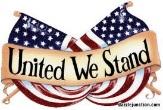 SAC, ROOM 44-C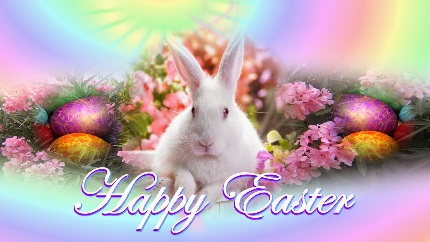 College Council will be meeting in the Student Activities Center, Room 44-C from 2:00p.m. – 4:00p.m.Present ~ Roger Wagner, April Allen, Lee Bennett, Tracey Richardson, Hamid Eydgahi, Deedee Garcia, Steve Garcia, Herbert English, Art Lopez, Diane Wollan, Amy Azul, Debbie Peterson, Karen Engelsen, Kevin Leahy, Melanie Jones, Robert Sewell.Recorder: Victoria MartinelliCall to OrderDr. Wagner called the meeting to order at 2:02pm. Announcement of items added or deleted to the agenda.Approval of the MinutesFebruary 21, 2018 – It was MSC (Hamid Eydgahi/Deedee Garcia), all in favor, motion passes to approve the February 21, 2018 Minutes. Informational/Discussion: April 10, 2018 Board Agenda Review ~ Roger Wagner (Attachment)Dr. Wagner reviewed the April 10, 2018 Board of Trustees agenda with the group for accuracy and transparency. Informational/Discussion: Guided Pathways – Overview ~ Karen Engelsen Karen Engelsen reported that their initial plan was accepted by the Chancellors office and elaborated on their planning process. Karen distributed a handout to the group which lists the Guided Pathways Forum dates and announced that all services will be cancelled on Friday, April 27th due to the Student Services Retreat.  Committee Updates:Diversity Committee:No reportEnvironmental Health & Safety Committee: Deedee Garcia reported out on behalf of the committee. Facilities Committee: No report.Finance Budget & Planning Committee: Tracey Richardson reported out on behalf of the committee.Employee Professional Development Committee: Roger Wagner reported out on All College Day for the fall semester.Student Success and Support Committee: Meets on the third Thursday of every month fAmy Azul reported out. Technology Committee:Kevin Leahy reported out. Future Meeting Topics: None		Adjourn:		Roger Wagner adjourned the meeting at 2:30 pm. 